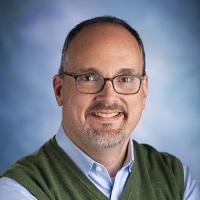 SAMUEL A. DONALDSONFederal Tax UpdateSam is a Professor of Law at Georgia State University in Atlanta, Georgia. Prior to joining the Georgia State faculty in 2012, he was on the faculty at the University of Washington School of Law for 13 years. During his tenure at the University of Washington, he was a five-time recipient of the Philip A. Trautman Professor of the Year award from the School of Law’s Student Bar Association. Professor Donaldson served for two years as Associate Dean for Academic Administration and for six years as the Director of the law school’s Graduate Program in Taxation. He teaches a number of tax and estate planning courses, as well as courses in the areas of property, commercial law and professional responsibility. Professor Donaldson is an Academic Fellow of the American College of Trust and Estate Counsel (ACTEC) and a member of the Bar in Washington, Oregon, and Arizona. Among his scholarly works, he is a co-author of the popular West casebook, Federal Income Tax: A Contemporary Approach, and a co-author of the Price on Contemporary Estate Planning treatise published by Wolters Kluwer. Professor Donaldson has served as the Harry R. Horrow Visiting Professor of International Law at Northwestern University and a Visiting Assistant Professor at the University of Florida Levin College of Law. An amateur crossword constructor, his puzzles have been published in The New York Times, The Los Angeles Times, The Washington Post, The Wall Street Journal, and other outlets. A perennial contender for People Magazine’s “Sexiest Man Alive” honor, Professor Donaldson was recently notified by email of his selection to receive substantial sums of money from high-level Nigerian business officials in exchange for his bank account information.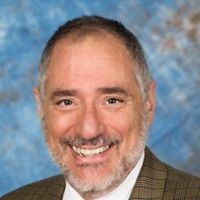 Jeffrey A. SchneiderDecedents Final 1040 & Form 20141 (Income TR of Trusts & Estates)Jeffrey A. Schneider, EA, CTRS, NTPI Fellow, ACT-E is the principal in SFS Tax & Accounting Services and SFS Tax Problem Solutions in Stuart, FL.  He has been in the field of taxation since 1979 and became an Enrolled Agent in 2005 and became a Certified Tax Resolution Specialist designation by the American Society of Tax Problem Solvers.  He received certifications in college planning and is Certified Divorce Financial Analysts.   He also earned the Advanced Crypto Tax-Expert (ACT-E) designation from the Crypto Tax Academy.Jeffrey has been in the field of taxation for about 40 years working for multi-national companies and has been in private practice full time since 1999.  He’s been a member of National Association of Enrolled Agents (NAEA), the Florida Society of Enrolled Agents (FSEA), and The American Society of Tax Problem Solvers (ASTPS).  He is a past president of the Florida Society of Enrolled Agents and is a former President of the Treasure Coast  and Palm Beach Chapters  of the FSEA.  He was a two term member of NAEA’s National Board of Directors.He was the 2016 & 2017 NAEA Awards Committee Chair, a founding member of the NAEA Implementation Task Force on Education (commonly known as Educating America), co-chair of the NAEA Membership Committee, a member of the 2015/2016 NTPI Planning Committee and a past five term Chair of the FSEA Education Committee.He recently won the 2018 Top Practitioner award from the American Society of Tax Problem Solvers.  He was the 2014 NAEA Excellence in Education Award winner and the 2014 Mentor of the Year and 2015, 2016, 2018 Excellence in Education Award given by the FSEA.Jeffrey attained a Bachelor’s of Science Degree in Finance & Economics from the College of Staten Island and a Master’s of Science in Taxation from Long Island University. He was an Adjunct Professor at Palm Beach State College teaching individual and business taxes.He has been a featured author for the NAEA EA Journal, Treasure Coast Business Journal, the National Association of Tax Professionals, and is still sought out by various freelance writers for other publications.Jeffrey has spoken before members of the NAEA/FSEA at many organizational events and at the entire contingent of FSEA’s individual chapter (11). He has presented before other tax professionals for ASTPS (in person and webinars and at their Super Conference) and also for the CSEA at their Super Seminars. He was a discussion leader for NTPI and an instructor.  He has presented at local expos and organizations on various tax & business topics.  He has provided workshops on college planning and on the tax and financial issues and its impact on divorce.Schneider is also the author of three books, “Now What? I Got a Tax Notice from the IRS.  Help!”, “Now What? The IRS is Taking Everything I own. Help! ” and “Now What? I Want to Prepare My Own Return.  Help!”.Jeffrey was honored to be selected to the Internal Revenue Service Advisory Council, where is ending his three year term, this November..He is married to Ali, and has two children. Jeff and Ali reside in Palm City, FL and are pseudo “empty-nesters” as they care for their 11 month old Siberian Husky, Aylin.